2022/23 Bristol Motor Club Winter VSprint Series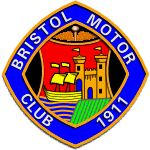 Bristol Motor Club are again running a winter Vsprint series based on the PlayStation 4 Platform and using the the GT Sport game, and will not require entrants to have a PS Plus membership.  The format of the championship is as follows:Unlimited modified time trials in arcade mode Cars and tracks announced on a rolling two week basis, 1st round to commence on the publication of these regulations and end Sunday 27th November 2022 at 3pm, next track announced at the completion of the previous one, Round one starts with any variant Mazda MX5 at Kyoto Driving Park.  Short cut and damage penalties must be set to on.The unlimited rounds are intended to provide an additional engineering element to the challenge.  The car can be fully modified with gear ratios, suspension settings, power and tyres all free.   Every round will have a new car / track combination.Points for each round will be awarded as follows: The intention is to run eight rounds with the championship end at 3pm on Sunday 26th February.  Due to the nature of the Arcade mode leaderboards (they cannot be shared), entrants will be required to submit photographic evidence of times to the WhatsApp group.   It will be required for all competitors to friend PS4 organisers ‘Super_Greenspade’ and ‘MBC---GG---’ within the GT Sport game in order to be eligible for points.  It is a requirement to join the dedicated WhatsApp group where all competitors will share their times by phorograph and within the group will be the leaderboard spreadsheet where all the times will be collated and all competitors are encouraged to update as they improve their times.Once the friend request is received the competitor will be added to the WhatsApp group.   All communications after registration will be handled through the WhatsApp group including annoucements of the new challenge round and any other information.   Damage and short cut penalties will be on an individual basis per round TBC on publication.Competitors will be able to drop rounds, out of the eight rounds on offer the best six will count.Awards will be as follows:1st  Overall – A TrophyTies will be decided in the traditional Roshambo style.1st 25 points9th 8 points 2nd 20 points 10th 7 points 3rd 18 points 11th 6 points 4th 16 points 12th 5 points 5th 14 points13th 4 points 6th 12 points 14th 3 points 7th 10 points 15th 2 points 8th 9 points 16th and below 1 point 